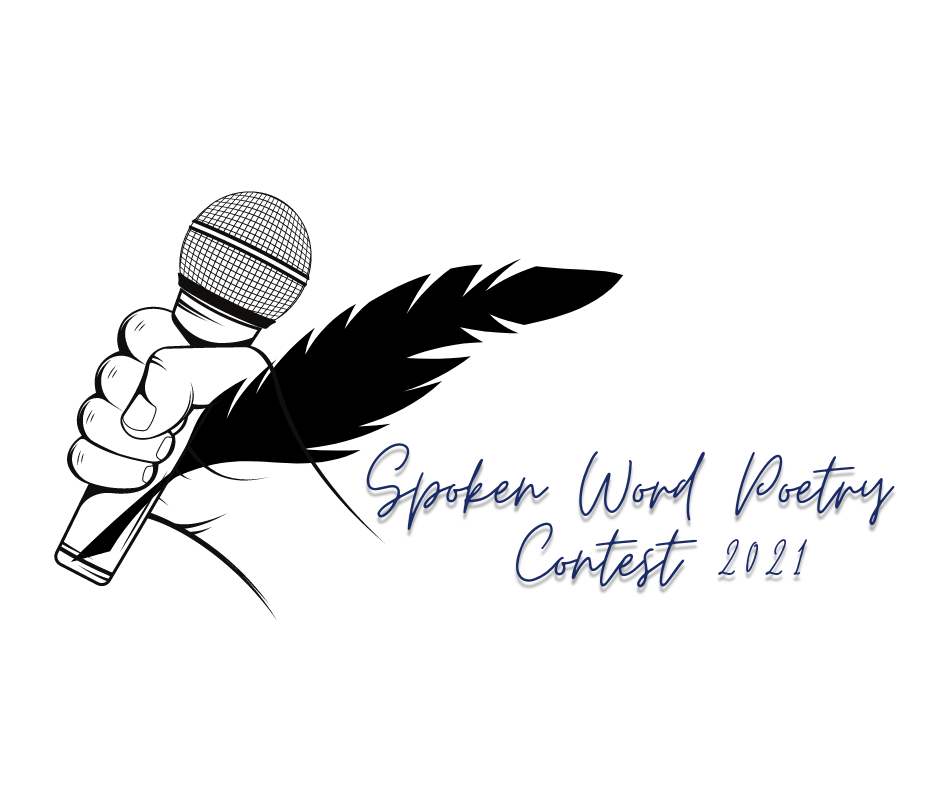 I, _____________________________, Parent / Guardian of ___________________________ hereby allow my child to join/participate in the Philippine National Volunteer Service Coordinating Agency’s Spoken Word Poetry Contest.I hereby give consent to use his/her name, photo or video to PNVSCA’s advocacy materials in furthering their programs. I further consent that the composition as well as the video entry shall become the property of PNVSCA.Dated this ______ day of ______, 2021. _______________________________
  PARENT/GUARDIAN’S SIGNATURE(This document should be signed by the parent/guardian of any person under the age of 18)